17 мая 2022 года № 746В соответствии со статьей 4 Федерального закона от 1 апреля 2022 года           № 90–ФЗ «О внесении изменений в отдельные законодательные акты Российской Федерации», руководствуясь решением Чебоксарского городского Собрания депутатов от 7 апреля 2022 года № 690 «О внесении изменения в структуру Чебоксарского городского Собрания депутатов седьмого созыва, утвержденную решением Чебоксарского городского Собрания депутатов от 8 октября 2020 года № 5», статьей 31 Устава муниципального образования города Чебоксары – столицы Чувашской Республики, принятого решением Чебоксарского городского Собрания депутатов от 30 ноября 2005 года № 40, Чебоксарское городское Собрание депутатовР Е Ш И Л О:1. Внести в Положение о муниципальной службе муниципального образования города Чебоксары – столицы Чувашской Республики, утвержденное решением Чебоксарского городского Собрания депутатов от 17 апреля 2008 года № 964 (с изменениями от 8 сентября 2011 года № 349, от 14 июня 2012 года № 642, от 17 сентября 2015 года № 2155, от 27 октября 2015 года № 53, от 22 сентября 2016 года № 452, от 26 сентября 2017 года № 890, от 30 октября 2018 года № 1434, от 3 марта 2020 года № 2040, от 25 марта 2021 года № 171, от 8 июня 2021 года № 326), следующее изменения:1) абзац четырнадцатый пункта 2.4 признать утратившим силу;2) в абзаце четвертом раздела II 1 «Урегулирование конфликта интересов на муниципальной службе» слово «, акциями» исключить;3) в абзаце первом пункта 2 раздела II 2 «Сведения о доходах, об имуществе и обязательствах имущественного характера муниципального служащего» слово «, акций» исключить;4) в приложении № 1 к Положению о муниципальной службе муниципального образования города Чебоксары – столицы Чувашской Республики «Реестр должностей муниципальной службы муниципального образования города Чебоксары» раздел III «Перечень должностей в контрольном органе города Чебоксары – контрольно-счетной палате» признать утратившим силу.2. Настоящее решение вступает в силу со дня его официального опубликования, за исключением положений, для которых настоящим решением установлены иные сроки вступления их в силу.3. Пункты 1 и 4 части 1 настоящего решения вступают в силу с 1 июля 2022 года.4. Контроль за исполнением настоящего решения возложить на постоянную комиссию Чебоксарского городского Собрания депутатов по местному самоуправлению и законности (Н.Ю. Евсюкова).Глава города Чебоксары                                                                  О.И. КортуновЧувашская РеспубликаЧебоксарское городскоеСобрание депутатовРЕШЕНИЕ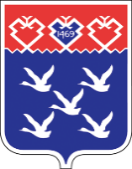 Чǎваш РеспубликиШупашкар хулиндепутатсен ПухăвĕЙЫШĂНУ